FIFTY-FIRST REGULAR SESSION 	OEA/Ser.PNovember 10 to 12, 2021	AG/OD-3/21Guatemala City, Guatemala	11 November 2021VIRTUAL		Original: SpanishORDER OF BUSINESSTHIRD PLENARY SESSIONFriday, November 12, 2021 9:00 a.m. – 1:00 p.m. (Washington, DC time)Election of officers of organs, agencies, and entities of the Organization:Three members of the Inter-American Commission on Human RightsFour members of the Inter-American Court of Human RightsThree members of the Inter-American Juridical CommitteeTwo members of the Justice Studies Center of the AmericasOne member of the Administrative TribunalOne member of the Board of External AuditorsDialogue of Heads of Delegation (continued)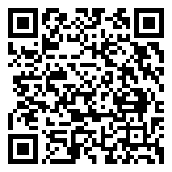 